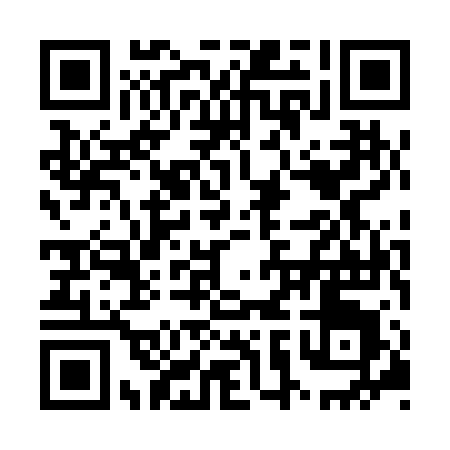 Ramadan times for Illapel, ChileMon 11 Mar 2024 - Wed 10 Apr 2024High Latitude Method: NonePrayer Calculation Method: Muslim World LeagueAsar Calculation Method: ShafiPrayer times provided by https://www.salahtimes.comDateDayFajrSuhurSunriseDhuhrAsrIftarMaghribIsha11Mon6:206:207:421:545:258:068:069:2312Tue6:216:217:431:545:258:058:059:2213Wed6:226:227:441:545:248:048:049:2114Thu6:226:227:441:545:238:028:029:1915Fri6:236:237:451:535:238:018:019:1816Sat6:246:247:461:535:228:008:009:1717Sun6:256:257:461:535:217:597:599:1518Mon6:266:267:471:525:207:577:579:1419Tue6:266:267:481:525:207:567:569:1320Wed6:276:277:481:525:197:557:559:1121Thu6:286:287:491:525:187:547:549:1022Fri6:296:297:501:515:177:527:529:0923Sat6:296:297:501:515:177:517:519:0724Sun6:306:307:511:515:167:507:509:0625Mon6:316:317:521:505:157:497:499:0526Tue6:316:317:521:505:147:477:479:0327Wed6:326:327:531:505:137:467:469:0228Thu6:336:337:541:495:127:457:459:0129Fri6:346:347:541:495:127:437:439:0030Sat6:346:347:551:495:117:427:428:5831Sun6:356:357:561:495:107:417:418:571Mon6:366:367:561:485:097:407:408:562Tue6:366:367:571:485:087:387:388:553Wed6:376:377:581:485:077:377:378:534Thu6:376:377:581:475:067:367:368:525Fri6:386:387:591:475:067:357:358:516Sat6:396:398:001:475:057:347:348:507Sun5:395:397:0012:474:046:326:327:498Mon5:405:407:0112:464:036:316:317:479Tue5:415:417:0212:464:026:306:307:4610Wed5:415:417:0212:464:016:296:297:45